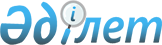 О переводе отдельных участков земель лесного фонда в земли другой категорииПостановление Правительства Республики Казахстан от 15 марта 2023 года № 216.
      В соответствии со статьей 130 Земельного кодекса Республики Казахстан и статьей 51 Лесного кодекса Республики Казахстан Правительство Республики Казахстан ПОСТАНОВЛЯЕТ:
      1. Перевести земельные участки общей площадью 32,3 гектара из категории земель лесного фонда Чингирлауского коммунального государственного учреждения по охране лесов и животного мира Управления природных ресурсов и регулирования природопользования акимата Западно-Казахстанской области (далее – учреждение) в категорию земель населенных пунктов согласно приложению к настоящему постановлению. 
      2. Акиму Западно-Казахстанской области в установленном законодательством Республики Казахстан порядке обеспечить предоставление акимату Чингирлауского района Западно-Казахстанской области земельных участков, указанных в пункте 1 настоящего постановления, в связи с изменением границ (черты) населенного пункта. 
      3. Акимату Чингирлауского района Западно-Казахстанской области в соответствии с действующим законодательством Республики Казахстан возместить в доход республиканского бюджета потери и убытки лесохозяйственного производства, вызванные изъятием лесных угодий для использования их в целях, не связанных с ведением лесного хозяйства, и принять меры по расчистке площади с передачей полученной древесины на баланс указанного учреждения.
      4. Настоящее постановление вводится в действие со дня его подписания. Экспликация земель,
переводимых из категории земель лесного фонда в категорию земель населенных пунктов
					© 2012. РГП на ПХВ «Институт законодательства и правовой информации Республики Казахстан» Министерства юстиции Республики Казахстан
				
      Премьер-МинистрРеспублики Казахстан

А. Смаилов
Приложение
к постановлению Правительства
Республики Казахстан
от 15 марта 2023 года № 216
Наименование землепользователя
Общая площадь, гектаров
В том числе:
В том числе:
В том числе:
В том числе:
Наименование землепользователя
Общая площадь, гектаров
Покрытая лесом
не покрытая лесом
усадьбы
прочие земли
1
2
3
4
5
6
Чингирлауское коммунальное государственное учреждение по охране лесов и животного мира Управления природных ресурсов и регулирования природопользования акимата Западно-Казахстанской области 
32,3
1,6
26,4
2,6
1,7
Всего:
32,3
1,6
26,4
2,6
1,7